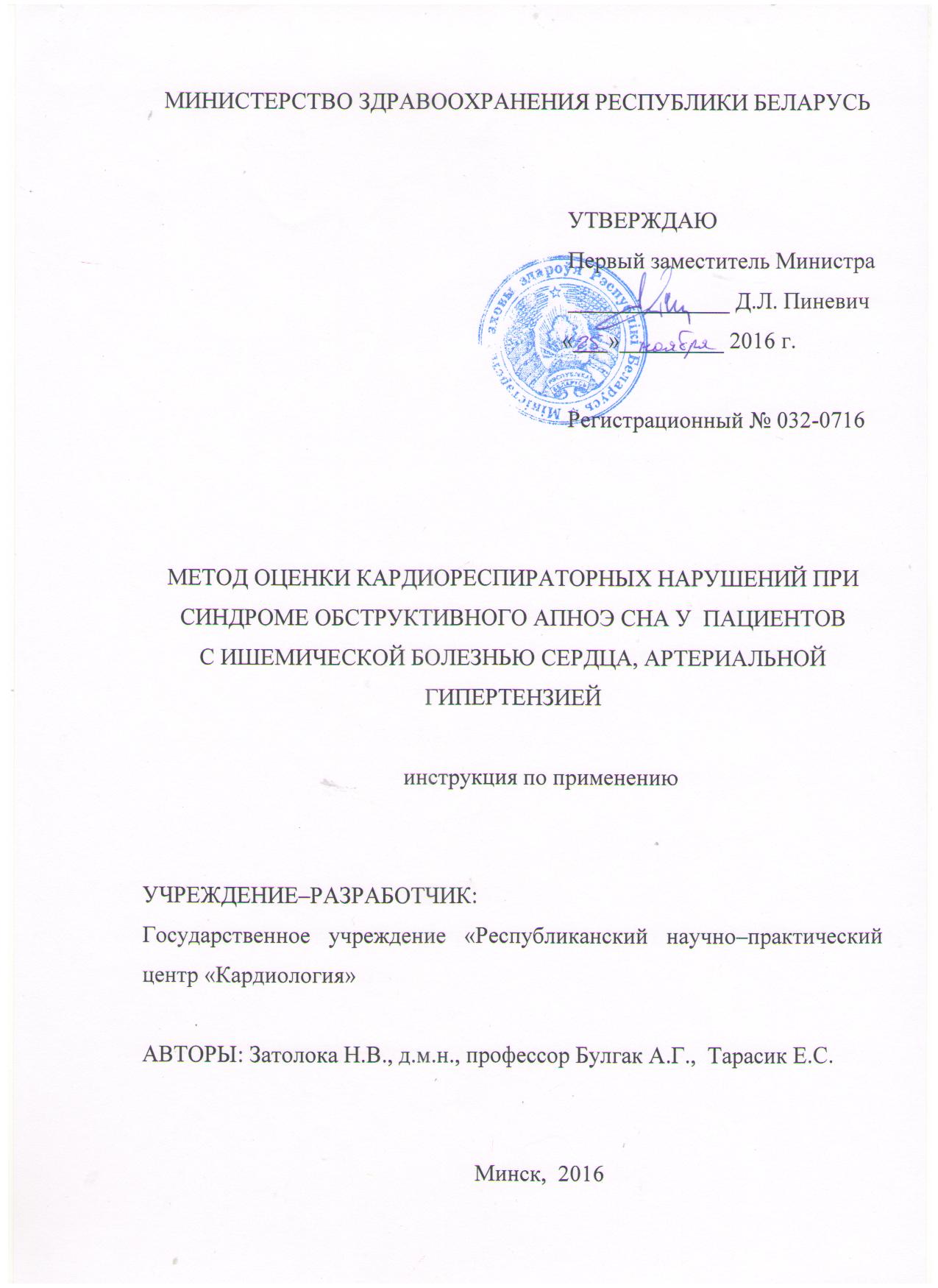 СПИСОК СОКРАЩЕНИЙАГ – артериальная гипертензияВДАД  ночь  – вариабельность диастолического артериального давления за ночьДАД – диастолическое артериальное давлениеИБС – ишемическая болезнь сердцаИДС – индекс десатурацииИТ СОАС – индекс тяжести синдрома обструктивного апноэ сна ОШ –  окружность шеиСИПАП терапия – терапия постоянным положительным давлением СМАД – суточное мониторирование артериального давленияСОАС – синдром обструктивного апноэ сна ТСПЖ – толщина стенки правого желудочкаS пп – площадь правого предсердияS ЛП – площадь левого предсердияВ настоящей инструкции по применению (далее – инструкция) изложен метод оценки кардиореспираторных нарушений у пациентов с ишемической болезнью сердца (ИБС) или артериальной гипертензией (АГ) и синдромом обструктивного апноэ сна (СОАС) с использованием регрессионного уравнения. Метод может быть использован в комплексе медицинских услуг, направленных на  оценку  тяжести  клинического течения СОАС, как в стационарных, так и в амбулаторных условиях. Настоящая инструкция предназначена для врачей – терапевтов, врачей-кардиологов, врачей-пульмонологов, врачей-терапевтов участковых, иных врачей-специалистов организаций здравоохранения, оказывающих помощь пациентам  с ИБС и АГ.ПОКАЗАНИЯ К ПРИМЕНЕНИЮИшемическая болезнь сердца, артериальная гипертензия.Условие:  храп в анамнезе.2. ПРОТИВОПОКАЗАНИЯ Нет.3. ПЕРЕЧЕНЬ НЕОБХОДИМЫХ МЕДИЦИНСКИХ ИЗДЕЛИЙ, МАТЕРИАЛОВ И Т.Д. Пульсоксиметр.Система суточного мониторирования артериального давления (СМАД).Аппарат для эхокардиографии (ЭхоКГ).Сантиметровая лента. ОПИСАНИЕ ТЕХНОЛОГИИ  ИСПОЛЬЗОВАНИЯ МЕТОДА Метод основан на определении индекса тяжести клинического течения СОАС  (ИТ СОАС) по формуле:  ИТ СОАС = –9,29+ 0,81× ВДАД ночь + 1,77×S пп – 1,5× S ЛП – 5,42×  ТСПЖ + 0,72×ОШ + 0,7× ИДС, где ВДАД ночь - вариабельность диастолического артериального давления за ночь, S пп - площадь правого предсердия, S ЛП - площадь левого предсердия, ТСПЖ -  толщина стенки правого желудочка, ОШ - окружность шеи в сантиметрах, ИДС - индекс десатурации, которые  определяются общепринятыми методами. По величине ИТ определяется тяжесть кардиореспираторных нарушений:ИТ менее 5 – кардиореспираторных нарушений нет; ИТ от 5 до 15 –  кардиореспираторные нарушения легкой степени;ИТ от 15 до 30 – кардиореспираторные нарушения  средней степени;ИТ от 30 и более – кардиореспираторные нарушения  тяжелой степени.При ИТ более 15 рекомендована терапия постоянным положительным давлением (СИПАП - терапия).5. ОСЛОЖНЕНИЯнет